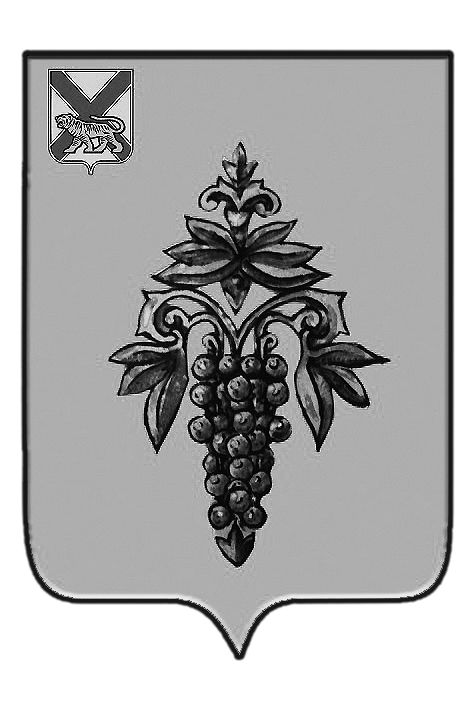 ДУМА ЧУГУЕВСКОГО МУНИЦИПАЛЬНОГО ОКРУГА Р  Е  Ш  Е  Н  И  ЕВ соответствии с Федеральным законом от 06 октября 2003 года № 131-ФЗ «Об общих принципах организации местного самоуправления в Российской Федерации», в целях реализации закона Приморского края  от 16 сентября 2019 года № 570-КЗ «О Чугуевском муниципальном округе», решения Думы Чугуевского муниципального округа от 23 марта 2020 года № 6 «Об определении структуры органов местного самоуправления Чугуевского муниципального округа», Дума Чугуевского муниципального округа РЕШИЛА:1. Сформировать администрацию Чугуевского муниципального округа.2. Формирование администрации Чугуевского муниципального округа осуществить путем внесения изменений в наименование  администрации Чугуевского муниципального района, слово «района» заменить словом «округа».Полное  официальное наименование – администрация Чугуевского муниципального округа.Сокращенное официальное наименование –  администрация Чугуевского муниципального округа.3. Врио главы администрации Чугуевского муниципального района Кузьменчук Наталье Владимировне произвести действия по государственной регистрации изменений, связанных с переименованием администрации Чугуевского муниципального района как юридического лица, в соответствии с требованиями действующего законодательства.4. Считать администрацию Чугуевского муниципального округа сформированной с даты регистрации изменений, указанных в части 2 настоящего решения.5. Настоящее решение подлежит официальному опубликованию в Чугуевской районной газете «Наше время» и размещению на официальном сайте Чугуевского муниципального округа.Председатель ДумыЧугуевского муниципального округа                                         		Е.В. Пачковот 28.08.2020г.   № 76О формировании администрацииЧугуевского муниципального округаО формировании администрацииЧугуевского муниципального округаО формировании администрацииЧугуевского муниципального округа